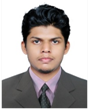 JUNAID           IT Support Executive CONDACTEmail: junaid.387913@2freemail.com  CERTIFICATESDiploma in Computer Hardware and NetworkingCisco Certified Network Associate (CCNA) course completed.Php developer course with certificate.  PERSONAL PROFILEDATE OF BIRTH	     : 20-04-1991.GENDER                      : Male.LANGUAGE KNOWN : Malayalam,                                               English,Hindi.WORK EXPERIENCEHINDUSTAN ORGANIC CHEMICALS.January  2018 - October 2018 Desktop service, Printer installation, Network troubleshooting including optical cable and Media converter, Outlook configuration and basic software installation ,computer format access control device and CCTV installation, Data recovery .RABS PVT.LTD.February 2016 – July 2017 Worked as a web developer, HTML, CSS,PHP ,WORDPRESS.VERTEX PVT.LTDFebruary 2015 – July 2015Learned to deal with different behaviours of customers.  EDUCATIONBachelor of engineering2010 – 2014Electronics and communication engineering.Higher secondary education2008 – 2010 S.S.L.C2007– 2008SKILLSInstallating and configuration of operating system like windows 7, 8, 10 and OS backup and restoration by ghost, Acronis like  image software. Trouble shooting computer hardware issues And replacement of defective components like power supply unit, RAM, Hard disk and motherboard.Installing and configuring Microsoft outlook client mail system.Installation of Printers and Scanners and replacement of cartridges or toners.Installing and configuring of windows 2008 and windows 2012 server  Active Directory,DNS,WINS and DHCP roles.Web development: html, css, php, WordPress, Database: MySQL.Application software: GIMP 2, blender animation and 3d modelling.Crimping, Cabling and termination of cat 5, cat 6 Cables for Local Area Network. Installation of Internet connection for home or small offices.Vlan, ACL, Routing Protocol:- RIP, EIGRP, OSPFJunaid